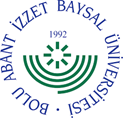 				VİZE TALEP FORMUADI-SOYADIDOĞUM TARİHİ VE YERİANNE ADIBABA ADIUYRUĞUMESLEĞİTÜRKİYE’YE GELİŞ AMACI VE KALACAĞI SÜRETÜRKİYE’DEKİ REFERANSI VE AÇIK ADRESİTAŞIDIĞI PASAPORTUN CİNSİ, NUMARASI, TARİHİ VE GEÇERLİLİK SÜRESİREFAKATİNDEKİLERTALEP EDİLEN VİZE ÇEŞİDİHUSUSİ KAYITLARYURTDIŞINDAKİ HANGI DIŞ TEMSİLCİLİMİZDEN ÇALIŞMA VİZESİ ALACAĞI… / … /20…İmzaTalep Sahibinin Adı Soyadı